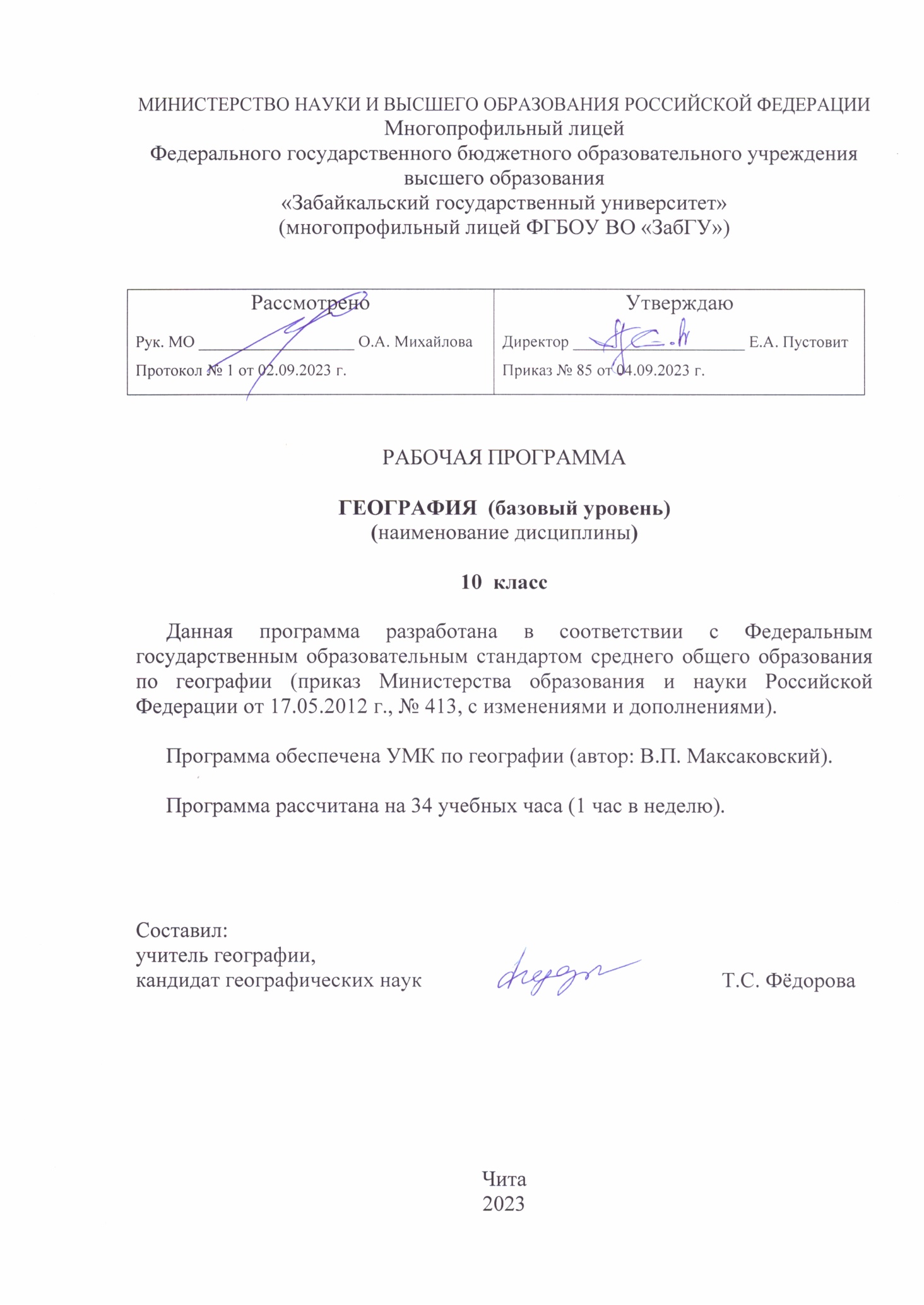 Пояснительная запискаРабочаяпрограмманауглублённомуровнепогеографиинацеленанадостижениеобучающимисяпредметныхрезультатовосвоенияосновнойобразовательной   программыпогеографии   науглублённом   уровнев соответствии с ФГОС СОО. Программа включает требования к личностным, метапредметным и предметным результатам освоения образовательных программ и разработана с учётом Концепции развития географического образования.Программавключаетпредметныетребованиянауглублённомуровне,которыеотражаютвтомчислеитребования,предъявляемыеобучающимсявгеографиинабазовомуровненауровнесреднегообщегообразования.Согласносвоемуназначению,рабочаяпрограммадаётпредставление о целях обучения, воспитания и развития обучающихся средствамиучебногопредмета«География»,личностных,метапредметныхипредметныхрезультатахобучения.Впрограммеотраженысодержание,объёмипорядокизучения курса географии на углублённом уровне с целью профессионального самоопределения.Присохранениинацеленностипрограммынаформированиебазовыхтеоретическихзнанийгеографическихнаукособоевниманиеуделеносовершенствованиюнавыков  самостоятельной  познавательной  деятельностисиспользованиемразличныхисточниковгеографическойинформации,втомчислересурсов геоинформационных систем. Программа даёт возможность дальнейшегоформированияуобучающихсяфункциональнойграмотности–способностииспользовать получаемые знания для решения жизненных проблем в различныхсферахчеловеческой деятельности,вобщении и социальныхотношениях.Врабочейпрограммеуглублённогоуровнягеографииобеспечиваетсяпреемственностьпрограммыосновногообщегообразования,втомчислевформированииосновныхвидовучебнойдеятельности.Обучающиесяполучаютвозможностьуглубитьзнанияосновгеографическихнаук,приобретённыеприизучениигеографиинауровнеосновногообщегообразования:знанияоприродеЗемли,которыебудутспособствоватьразвитиюпредставленийоцелостностигеографическогопространствакакиерархиивзаимосвязанныхприродно-общественных    территориальных    систем;     освоить     необходимыевсовременноммирезнанияэкономическойисоциальнойгеографиимираисформироватьуменияихприменять,атакжеовладетьметодамигеографическихисследований, использовать ихдля решения практико-ориентированных задач.Обучающиесяполучатнавыкисамостоятельногооцениванияуровнябезопасностиокружающейсреды,адаптациикизменениюеёусловий,оцениваниягеографическихфакторов,определяющихсущностьидинамикуважнейшихприродных,социально-экономическихобъектов,процессов,явленийиэкологическихпроцессов.Содержаниегеографическогообразованиянауровнесреднегообщегообразованиядолжноучитыватьфакторыустойчивогоразвития,постиндустриализациииинформатизациимировойэкономики.В основу содержания учебного предмета положено изучение географическойсредыдляжизниидеятельностичеловекаиобществаспозицийвзаимозависимогоиединогомира,фокусированиенаформированииу обучающихсяцелостногопредставленияоролиРоссиивсовременноммире.Главными факторами, определяющими содержательную часть курса, явилисьинтегративностьимеждисциплинарностьсистемыгеографическихнаук,ихэкологизация, гуманизация и практико-ориентированность. Это позволило болеечётко представить географические аспекты происходящих в современном мирегеополитических,межнациональныхимежгосударственных,социокультурных,социально-экономических, геоэкологических событий и процессов, возможностьдальнейшейспециализацииобучающихся вобластигеографическихнаук.Содержание программы углублённого уровня среднего общего образованияпогеографииотражаетвзаимосвязьивзаимообусловленностьприродных,социально-экономических процессов иявлений,ориентируетсянапотребностисоднойстороны,вгеографическойграмотностинаселения,сдругой –вподготовкебудущихспециалистовразличногогеографическогопрофиля.ВпрограммепредусмотреныактуализацияиуглублениезнанийпогеографииРоссии,втомчислеосоциально-экономических,экологическихпроблемах,возможныхспособахихрешения,овладениеновымивидамидеятельности.Россиярассматривается как часть мирового сообщества, в контексте мировых тенденцийвсравнениисдругимистранамиирегионами.Углублённыйуровеньизученияпредметаобеспечиваетсязасчёт:болееглубокогоизученияфактологическогоитеоретическогоматериала,втомчислезакономерностей,причинно-следственныхсвязейгеографическихпроцессовиявлений, изучавшихсянауровнеосновногообщегообразования;включенияновогофактологическогоитеоретическогоматериала,необходимого для формирования более полного представления об особенностяхразвитиясовременногомировогохозяйстваиегоотдельныхотраслей,демографических,природныхпроцессовипроцессоввзаимодействияприродыиобщества;повышенияуровнясамостоятельностиобучающихсязасчётрасширениянаборафакторов,которыенужноприниматьвовниманиеприосуществлениитакихвидов деятельности, как сравнение, объяснение, оценка с разных точек зрения,принятиерешенийприреализациизадач;включенияновыхактивныхвидовдеятельности,соответствующихцелямизученияпредмета«География».Изучениегеографиинауглублённомуровнедолжнопредоставитьобучающимсявозможностьдляпродолженияобразованияпонаправлениямподготовки(специальностям),связаннымсфизическойгеографией,общественнойгеографией,картографией,атакжесмежнымсними(экология,природопользование,землеустройство,  геология,  демография,  урбанистика)идругимпрофильнымспециальностям.Приизучениигеографиинауглублённомуровневажноиспользованиемежпредметныхсвязейсисторией,обществознанием,физикой,химией,биологиейидругимиучебнымипредметами.Цели изучения географии на углублённом уровне на уровне среднего общегообразованиянаправлены на:воспитание чувства патриотизма, взаимопонимания с другими народами,уважениякультурыразныхстранирегионовмира,ценностныхориентацийличностипосредствомознакомлениясважнейшимипроблемамисовременностиспозицийпостиндустриализациииустойчивогоразвития,   срольюРоссиикаксоставнойчастимировогосообщества;воспитаниеэкологическойкультурынаосновеприобретениязнанийовзаимосвязиприроды,населенияихозяйстванаглобальном,региональномилокальномуровнях,о методах геоэкологического изучениягеографическогопространства,огеографическихаспектахэкологическихпроблемчеловечестваипутяхихрешениявмиреиРоссииспозицийустойчивогоразвитияобществаиформирования ценностного отношения к проблемамвзаимодействия человекаиобщества;формированиевзавершённомвидеосновгеографическойкультуры;развитиепознавательныхинтересов,навыковсамопознания,интеллектуальных и творческих способностей в процессе овладения комплексомгеографических знаний и умений, направленных на использование их в реальнойдействительности;приобретениенавыковгражданскогодействия,самостоятельногополученияновыхзнаний;формирование системы географических знаний и умений, необходимыхдлярешенияпроблемразличнойсложностив повседневнойжизниспозицийпониманиягеографическихаспектовдостиженияцелейустойчивогоразвития;длярешениякомплексныхзадач,требующихучётагеографическойситуациина конкретной территории, моделирования природных, социально-экономическихи геоэкологических явлений и процессов с учётом пространственно-временныхусловийифакторов;длявыявлениягеографическойспецификииролиРоссиивусловияхстремительногоразвитиятрансграничных,интеграционныхпроцессоввмировойэкономике,политике,безопасности,социальнойикультурнойжизни;развитие навыков решения профессионально ориентированных задачдляподготовкикпродолжениюобразованияввыбраннойобласти,подведениек осознанному выбору индивидуальной образовательной или профессиональнойтраекториивобластигеографии.Реализация в программе указанных целей предусматривает повторение курсагеографиизакурсосновногообщегообразования.Изучениегеографиинауглублённомуровнев10–11классахпредусматриваетсявсоциально-экономическомпрофиле.Общее   число   часов,     рекомендованных     для     изучения     географиинауглубленномуровне в11классе –102часа(3часавнеделю).Предусмотрено резервное учебное время, которое можетбытьиспользованоучастникамиобразовательногопроцессавцеляхформированиявариативнойсоставляющейсодержанияконкретнойрабочейпрограммы.Приэтомобязательная(инвариантная)частьсодержанияпредмета,установленнаяфедеральной рабочей программой,должнабыть сохраненаполностью.Дляреализациизадачуглублённогоизучениягеографиитакжевозможноиспользование элективных курсов, которые позволят обучающимся более глубокопознакомитьсясвыбраннымиразделамигеографическихнаук,проблемами,которыеонирешаютвнастоящеевремя.2. Планируемые результаты освоения учебного предметаВ соответствии с ФГОС выделяют три группы результатов освоения образовательной программы: личностные, метапредметные и предметные.ЛИЧНОСТНЫЕРЕЗУЛЬТАТЫЛичностныерезультатыосвоенияосновнойобразовательнойпрограммыобучающимисядолжныотражатьготовностьиспособностьобучающихсяруководствоватьсясформированнойвнутреннейпозициейличности,системойценностных ориентаций и позитивных внутренних убеждений, соответствующихтрадиционнымценностямроссийскогообщества,расширениежизненногоопытаиопытадеятельностивпроцессереализацииосновныхнаправленийвоспитательнойдеятельности.гражданскоговоспитания:сформированность   гражданской   позиции   обучающегося  как   активногоиответственногочленароссийскогообщества;осознаниесвоихконституционныхправиобязанностей,уважениезаконаиправопорядка;принятие традиционных национальных, общечеловеческих гуманистическихидемократическихценностей;готовностьпротивостоятьидеологииэкстремизма,национализма,ксенофобии,дискриминациипосоциальным,религиозным,расовым,национальнымпризнакам;готовностьвестисовместнуюдеятельностьвинтересахгражданскогообщества,участвоватьвсамоуправлениивобразовательнойорганизации;умениевзаимодействовать   с   социальными   институтами   всоответствиисихфункциямииназначением;готовностькгуманитарнойиволонтёрскойдеятельности.патриотическоговоспитания:сформированностьроссийскойгражданскойидентичности,патриотизма,уваженияксвоему народу,чувстваответственностипередРодиной,гордостизасвойкрай,своюРодину,свойязыкикультуру,прошлоеинастоящеемногонациональногонародаРоссии;ценностное   отношение   к    государственным    символам,    историческомуи природному наследию, памятникам, традициям народов России; достижениямРоссиивнауке,искусстве,спорте,технологиях,труде;идейнаяубеждённость,готовностькслужениюизащитеОтечества,ответственностьзаегосудьбу.духовно-нравственноговоспитания:осознание духовных ценностей российского народа;сформированностьнравственногосознания,этическогоповедения;способностьоцениватьситуациюиприниматьосознанныерешения,ориентируясьнаморально-нравственныенормы иценности;осознаниеличного вкладав построениеустойчивого будущего наосновеформирования элементовгеографической иэкологической культуры;ответственноеотношениексвоимродителям,созданиюсемьинаосновеосознанного принятия ценностей семейной жизни в соответствии с традицияминародовРоссии.эстетическоговоспитания:эстетическое отношение к миру, включая эстетику природных и историко-культурных объектов родного края, своей страны, быта, научного и техническоготворчества,спорта,труда,общественныхотношений;способностьвосприниматьразличныевидыискусства,традицииитворчествосвоегои другихнародов,ощущать эмоциональноевоздействиеискусства;убеждённостьв   значимости   для   личности   и   общества   отечественногоимировогоискусства,этническихкультурныхтрадицийинародноготворчества;готовностьксамовыражениювразныхвидахискусства,стремлениепроявлятькачестватворческойличности.физическоговоспитания:сформированностьздоровогоибезопасногообразажизни,втомчислебезопасного поведения в природной среде, ответственного отношения к своемуздоровью;потребностьвфизическомсовершенствовании,занятияхспортивно-оздоровительнойдеятельностью;активноенеприятиевредныхпривычекииныхформпричинениявредафизическомуипсихическомуздоровью.трудовоговоспитания:готовностьктруду,осознаниеценностимастерства,трудолюбие;готовностькактивнойдеятельноститехнологическойисоциальнойнаправленности,способностьинициировать,планироватьисамостоятельновыполнятьтакую деятельность;интерескразличнымсферампрофессиональнойдеятельностивобластигеографических наук,умение совершатьосознанный выбор будущей профессиииреализовыватьсобственныежизненныепланы;готовность и способность к образованию и самообразованию на протяжениивсейжизни.экологическоговоспитания:сформированность экологической культуры, понимание влияния социально-экономическихпроцессовнасостояниеприроднойисоциальнойсреды,осознаниеглобальногохарактераэкологическихпроблем  и  географическихособенностейихпроявления;планированиеиосуществлениедействийвокружающейсреденаосновезнанияцелейустойчивогоразвитиячеловечества;активное неприятие действий, приносящих вред окружающей среде; умениепрогнозировать,втомчисленаосновеприменениягеографическихзнаний,неблагоприятныеэкологическиепоследствияпредпринимаемыхдействий,предотвращатьих;расширениеопытадеятельностиэкологическойнаправленности.ценностинаучногопознания:сформированность мировоззрения, соответствующего современному уровнюразвития географических наук и общественной практики, основанного на диалогекультур, способствующегоосознаниюсвоегоместавполикультурноммире;совершенствованиеязыковойичитательскойкультурыкаксредствавзаимодействиямеждулюдьмиипознаниямирадляпримененияразличныхисточников географической информации в решении учебных и (или) практико-ориентированныхзадач;осознаниеценностинаучнойдеятельности,готовностьосуществлятьпроектнуюиисследовательскуюдеятельностьвгеографическихнаукахиндивидуальноивгруппе.МЕТАПРЕДМЕТНЫЕРЕЗУЛЬТАТЫВрезультатеизучениягеографиинауровнесреднегообщегообразованияу обучающегося будут сформированыуниверсальныеучебные познавательныедействия,универсальныеучебныекоммуникативныедействия,универсальныеучебныерегулятивныедействия.ПознавательныеуниверсальныеучебныедействияБазовыелогическиедействия:самостоятельно формулировать и актуализировать проблемы, которые могутбыть  решены  с    использованием    географических    знаний,    рассматриватьихвсесторонне;устанавливатьсущественныйпризнакилиоснованиядлясравнения,классификациигеографическихобъектов, процессов,явленийи обобщения;определятьцелидеятельности,задаватьпараметрыикритерииихдостижения;разрабатыватьпланрешениягеографическойзадачисучётоманализаимеющихсяматериальныхинематериальныхресурсов;выявлять	закономерности	и	противоречия	врассматриваемыхявленияхсучётомпредложеннойгеографическойзадачи;вноситькоррективывдеятельность,оцениватьсоответствиерезультатовцелям;координироватьивыполнятьработуприрешениигеографическихзадачвусловияхреального,виртуальногои комбинированноговзаимодействия;креативномыслитьприпоискепутейрешенияжизненныхпроблем,имеющихгеографическиеаспекты.Базовыеисследовательскиедействия:владетьнавыкамиучебно-исследовательскойипроектнойдеятельности,навыками разрешения проблем; способностью и готовностью к самостоятельномупоискуметодоврешенияпрактическихгеографическихзадач,применениюразличных     методов       познания       природных,       социально-экономическихигеоэкологическихобъектов,процессовиявлений;осуществлятьразличныевидыдеятельностипополучениюновогогеографическогознания,   егоинтерпретации,   преобразованиюи   применениюв различных учебных ситуациях, в том числе при создании учебных и социальныхпроектов;владетьнаучнымтипоммышления,научнойтерминологией,ключевымипонятиямииметодами;формулировать  собственные    задачи    в    образовательной    деятельностиижизненныхситуациях;выявлять причинно-следственные связи и актуализировать задачу, выдвигатьгипотезу её решения, находить аргументы для доказательства своих утверждений,задаватьпараметры икритериирешения;анализировать полученные в ходе решения задачи результаты, критическиоценивать их достоверность, прогнозировать изменение в новых условиях; даватьоценкуновымситуациям,оцениватьприобретённыйопыт;уметьпереноситьзнаниявпознавательнуюипрактическуюобластижизнедеятельности;осуществлятьцеленаправленныйпоискпереносасредствиспособовдействиявпрофессиональную среду;уметьинтегрировать знания изразныхпредметныхобластей;выдвигатьновыеидеи,предлагатьоригинальныеподходыирешения;ставитьпроблемыизадачи,допускающиеальтернативныерешения.Работасинформацией:выбирать и использовать различные источники географической информации,необходимыедляизучениягеосистем   и   поиска   путей   решения   проблем,для анализа, систематизации и интерпретации информации различных видов иформпредставления,длявыявленияаргументов,подтверждающихилиопровергающиходнуитужеидею;выбиратьоптимальнуюформу представленияивизуализацииинформациисучётомеёназначения(тексты,картосхемы,диаграммыидругое);оцениватьдостоверностьинформации;создаватьтекстыв различных форматах сучётомназначенияинформацииицелевойаудитории,выбираяоптимальнуюформупредставленияивизуализации;использоватьсредстваинформационныхикоммуникационныхтехнологий(втомчислеигеоинформационныхсистем(далее–ГИС))прирешениикогнитивных,коммуникативныхиорганизационныхзадачссоблюдениемтребованийэргономики,техникибезопасности,гигиены,ресурсосбережения,правовыхиэтическихнорм,норминформационной безопасности;владетьнавыкамираспознаванияизащитыинформации,обеспеченияинформационнойбезопасностиличности.Коммуникативныеуниверсальныеучебныедействия:владетьразличнымиспособамиобщенияивзаимодействия,аргументированновестидиалог,уметьсмягчатьконфликтныеситуации;сопоставлять свои суждения по географическим вопросам с суждениями другихучастниковдиалога,обнаруживатьразличиеисходствопозиций,задаватьвопросыпосуществуобсуждаемойтемы;развёрнутоилогичноизлагатьсвоюточкузренияпогеографическимаспектамразличныхвопросовсиспользованиемязыковыхсредств;РегулятивныеуниверсальныеучебныедействияСамоорганизация:самостоятельноосуществлятьпознавательнуюдеятельность,выявлятьпроблемы,ставитьиформулироватьсобственныезадачивобразовательнойдеятельностиижизненныхситуациях;самостоятельно составлятьпланрешенияпроблемысучётомимеющихсяресурсов,собственныхвозможностейипредпочтений;даватьоценкуновымситуациям;расширятьрамкиучебногопредметанаосновеличныхпредпочтений;делатьосознанныйвыбор,аргументироватьего,братьответственностьзарешение;оцениватьприобретённыйопыт;способствовать формированию и проявлению широкой эрудиции в разныхобластяхзнаний,постоянноповышатьсвойобразовательныйикультурныйуровень.Самоконтроль:даватьоценкуновымситуациям;оценивать    соответствие     результатов     целям,      вносить      коррективывдеятельность;владетьнавыкамипознавательнойрефлексиикакосознаниясовершаемыхдействий и мыслительных процессов, их результатов и оснований; использоватьприёмырефлексиидляоценкиситуации,выбораверногорешения;оценивать риски и своевременно принимать решения для их снижения;приниматьмотивыиаргументыдругихприанализерезультатовдеятельности;Эмоциональныйинтеллект:самосознания,включающегоспособностьпониматьсвоёэмоциональноесостояние, видеть направления развития собственной эмоциональной сферы, бытьувереннымвсебе;саморегулирования,включающегосамоконтроль,умениеприниматьответственность за своё поведение, способность адаптироваться к эмоциональнымизменениямипроявлятьгибкость,бытьоткрытымновому;внутреннеймотивации,  включающей  стремление  к  достижению  целииуспеху,оптимизм,инициативность,умениедействовать,исходяизсвоихвозможностей;эмпатии,включающейспособностьпониматьэмоциональноесостояниедругих,    учитывать    его    при    осуществлении    коммуникации,    способностьксочувствию исопереживанию;социальныхнавыков,включающихспособность   выстраивать   отношениясдругими людьми,заботиться,проявлятьинтереси разрешатьконфликты.Совместнаядеятельность:выбиратьтематикуиметодысовместныхдействийсучётомобщихинтересовивозможностейкаждогочленаколлектива;принимать цели совместной деятельности, организовывать и координироватьдействияпоеёдостижению:составлятьпландействий,распределятьролисучётоммнений участников,обсуждатьрезультатысовместнойработы;оценивать качество своего вклада и каждого участника команды в общийрезультат поразработаннымкритериям;предлагатьновыепроекты,оцениватьидеиспозицииновизны,оригинальности,практическойзначимости.Кконцуобученияв11классеобучающийсяполучитследующиепредметныерезультатыпоотдельнымтемампрограммыпо географии(углубленныйуровень):пониманиеролииместакомплексагеографическихнауквсистеменаучныхдисциплин иврешении современныхнаучныхипрактическихзадач:определятьаспектыглобальныхпроблемнарегиональномилокальномуровнях,которыемогутбыть решенысредствамигеографическихнаук;оценивать возможности и роль географии в решении проблем на примереотдельныхстранирегионовмира.освоение и применение системы знаний для вычленения и оцениваниягеографическихфакторов,определяющихсущностьидинамикуважнейшихприродных,социально-экономическихобъектов,процессов,явлений:описыватьположение   и   взаиморасположение   географических   регионовистранвгеографическомпространстве,ареалыраспространенияосновныхрелигийнатерриториистранирегионовмира,особенностиотраслевойитерриториальной структуры хозяйства отдельных стран мира и России, природно-ресурсногопотенциала,населенияихозяйстваизученныхстран;называть страны-лидерыв изучаемых регионах по численности населения,попроизводствуосновныхвидовпромышленнойисельскохозяйственнойпродукции,составважнейшихотраслевыхирегиональныхинтеграционныхгруппировок;классифицироватьразличныеприродныеисоциально-экономическиеобъектыиявленияпозаданнымкритериям;выделятьи  оценивать  географическую  информацию,  представленнуювразличныхисточниках,необходимуюдляподтверждениятехилииныхтезисов;определятьгеографическиефакторы,влияющиенасущностьидинамикуважнейших природных, социально-экономических объектов, процессов и явленийнатерриторииотдельныхстранирегионовмира;сравниватьструктуруэкономикистрансразличнымуровнемсоциально-экономического развития в регионах мира, географические аспекты и тенденцииразвитиясоциально-экономическихи   геоэкологическихобъектов,   процессовиявлений;объяснять распространение географических объектов, процессов и явлений:географическиеособенноститерриториальнойструктурыхозяйстваотдельныхстранирегионовмира;причины этноконфессиональных конфликтов, особенности демографическойситуациивотдельныхстранахирегионахмира;различия в темпах и уровне урбанизации в странах изучаемых регионов;различиявуровнеикачествежизнинаселениявотдельныхрегионахистранахмира;направлениямеждународныхмиграций;особенности демографической политики в изученных странах и в России;особенности	размещения	населения	отдельных	стран;	международнуюхозяйственнуюспециализациюизученныхстран;оцениватьгеографическиефакторы,определяющиемеждународнуюспециализациюстран;оценивать природно-ресурсный капитал как фактор, влияющий на развитиеотдельныхотраслейпромышленностиисельскогохозяйства,международныемиграциикакфактор,влияющийнадемографическуюисоциально-экономическуюситуациювотдельныхстранах,сиспользованиемразличныхисточниковгеографическойинформации.сформированностькомплексазнанийоцелостностигеографическогопространствакакиерархиивзаимосвязанныхприродно-общественныхтерриториальныхсистем:использовать географические знания о хозяйстве и населении мира и России,обособенностяхвзаимодействияприродыиобществадлярешения   учебныхи(или)практико-ориентированныхзадачвконтекстереальнойжизни,втомчиследля установления взаимосвязей между особенностями географического положенияиособенностями природы,населения и хозяйстваотдельныхстран;выделения факторов, определяющих географическое проявление глобальныхпроблемчеловечестванарегиональномилокальномуровнях;составления сравнительных географических характеристик регионов и странмира;классификациистранпозаданнымоснованиям;характеристикитенденцийразвитияосновныхотраслеймировогохозяйстваи изменения егоотраслевой и территориальнойструктурывстранахмира;объяснения международной хозяйственной специализации изученных стран;места России в международном географическом разделении труда;особенностейпроявленияглобальныхпроблемнарегиональномуровне,в	отдельных	изученных	странах;	взаимосвязанности	глобальных	проблемчеловечества.владениегеографическойтерминологиейисистемойгеографическихпонятий:применять географические понятия: суммарный коэффициент рождаемости,расширенное и суженное воспроизводство населения, старение населения, составнаселения,структуранаселения,экономическиактивноенаселение,индексчеловеческогоразвития(ИЧР),народ,этнос,плотностьнаселения,миграциинаселения,расселениенаселения,демографическаяполитика,субурбанизация,ложнаяурбанизация,мегалополисы,глобальныегорода,развитыеиразвивающиеся,новыеиндустриальные,нефтедобывающиестраны,ресурсообеспеченность,международнаяхозяйственнаяспециализация,международное географическое разделение труда, отраслевая и территориальнаяструктурамировогохозяйства,транснациональныекорпорации(ТНК),транспортная система, информационная инфраструктура, цепочки добавленнойстоимости, глобализация и деглобализация мировой экономики, энергетическийпереход–для решения учебныи (или)практико-ориентированныхзадач.владениенавыкамипознавательной,учебно-исследовательскойипроектнойдеятельности,сформированностьуменийпроводитьучебныеисследования,втомчислесиспользованиеммоделированияипроектированиякакметодапознанияприродных,социально-экономическихигеоэкологическихявленийипроцессов:самостоятельновыбиратьтему;определятьпроблему,целиизадачинаблюденияилиисследования;формулироватьгипотезу;составлятьпланнаблюденияилиисследования; определять инструментарий (в том числе инструменты геоинформационнойсистемы)  для  сбора  материалов  и    обработки    результатов    наблюденияилиисследования.сформированность навыков картографической интерпретации природных,социально-экономических и экологических характеристик различных территорийиакваторий:представлятьинформациюо численности,составе иструктуре населения,оботраслевойструктуреиразмещениихозяйстваотдельныхстран,регионовмира,о распространении различных стихийных бедствий, о последствиях глобальногоизмененияклимата,опустыниваниятерриторииввидекарт,картограмм,картодиаграмм.готовностьиспособностьксамостоятельнойинформационно-познавательнойдеятельности;владениенавыкамиполучениянеобходимойинформацииизразличныхисточниковиориентированиявних,критическойоценкииинтерпретацииинформации,получаемойизразличныхисточников;работысгеоинформационнымисистемами:определять и сравнивать по разным источникам информации географическиеаспекты     и     тенденции     развития    природных,      социально-экономическихигеоэкологическихобъектов,процессовиявлений;анализировать  и  интерпретировать    полученные    данные,    критическиихоценивать,формулироватьвыводы;использоватьгеоинформационныесистемыкакисточникгеографическойинформации,необходимой   для   изучения   особенностей   природы,   населенияихозяйства,взаимосвязеймеждунимииособенностейпроявленияипутейрешенияглобальныхпроблемчеловечестванарегиональномилокальномуровнях,втомчислеопределятьпоказателиобщегоуровняразвитияхозяйстваиважнейшихотраслейхозяйствавотдельныхстранах,географическиефакторымеждународнойхозяйственнойспециализацииотдельныхстранирегионовмирасиспользованиемразличных   источников   географической   информации,   ведущих   поставщиковипотребителейвстранахи   регионахмира   основныхвидовпромышленнойисельскохозяйственнойпродукциииуслуг намировомрынке;основныемеждународныемагистралиитранспортныеузлы,направлениямеждународныхтуристическихмаршрутовнатерриториистранирегионовмира;классифицировать страны по типам воспроизводства населения, по уровнюсоциально-экономического развития, по особенностям функциональной структурыихэкономикисиспользованиемразличныхисточниковгеографическойинформации;сравниватьстраныпоуровнюсоциально-экономическогоразвития,показатели, характеризующие демографическую ситуацию отдельных стран мира,рольотдельныхотраслейвнациональныхэкономиках,энергоёмкостьВВПотдельныхстранмира;оцениватьвлияние   международных   миграций   на   демографическуюи социально-экономическую ситуацию в отдельных странах и регионах России,условия отдельных территорий стран мира и России для размещения предприятийиразличныхпроизводств,рольТНКвформированиицепочекдобавленнойстоимости, влияние глобализации мировой экономики на хозяйство стран разныхсоциально-экономическихтипов;объяснять особенности отраслевой структуры хозяйства изученных стран;использоватьзнанияобареалахраспространениямировыхрелигийиихсовременныхизмененияхдляформулированиявыводовизаключенийо различиях основных культурно-исторических регионов мира, международныхэкономическихотношениях;представлять в различных формах (графики, таблицы, схемы, диаграммы)информациюоструктуренаселения,географическихособенностяхразвитияотдельныхотраслей,размещениихозяйстваизученныхстран.сформированность	умений	проводить	географическую	экспертизуразнообразныхприродных,социально-экономическихиэкологическихпроцессов:оцениватьсовременноесостояниеокружающейсредывстранахирегионахмира,научностьаргументациигеографическихпрогнозов;составлятьпрогнозизменениягеографическойсредывотдельныхстранахи регионах мира под воздействием природных факторов и деятельности человека,втомчислеоценивать влияниеурбанизациинаокружающуюсреду;социально-экономические    и   экологические    последствия     урбанизациивстранахразличныхсоциально-экономическихтипов;использоватьзнанияоконкурентныхпреимуществахотдельныхнациональных экономик стран мира и России для поиска путей решения проблемразвитияиххозяйства,обособенностяхприродно-ресурсногокапитала,населенияихозяйстваотдельныхсубрегионовистранмира,оглобальныхпроблемахчеловечествадляформированиясобственногомненияпоактуальнымэкологическими социально-экономическимпроблемаммираи России.применениегеографическихзнанийдлясамостоятельногооцениванияуровнябезопасностиокружающейсреды,адаптациикизменениюеёусловий:прогнозироватьвлияниепоследствий   изменений   в   окружающей   среденаразличныесферычеловеческойдеятельности нарегиональномуровне;сопоставлять,оцениватьиаргументировать  различные  точки  зрениянаактуальныеэкологическиеисоциально-экономическиепроблемымираиРоссии.сформированностьсистемызнанийобосновныхпроцессах,закономерностяхипроблемахвзаимодействиягеографическойсредыиобщества,огеографическихподходахкустойчивомуразвитиютерриторий,готовностьксамостоятельномупоискуметодоврешенияпрактико-ориентированныхзадач:определятьпроблемывзаимодействиягеографическойсредыиобществавразличныхрегионахистранахмира;интегрировать  и  использовать  географические   знания   и   сведенияизисточниковгеографическойинформациидлярешенияпрактико-ориентированных задач;решатьпроблемы,имеющиегеографическиеаспекты,втомчиследляоценкигеографическихфакторов,определяющихостротуглобальных проблем человечества, различных подходов к решению глобальныхпроблемчеловечества;объяснятьсовременнуюдемографическуюситуациювразныхрегионахистранахмира,географическиеособенностипроявленияпроблемвзаимодействиягеографическойсредыиобщества;составлятьгеографическиепрогнозыизмененийвокружающейсредеподвлияниемхозяйственнойдеятельностичеловека,изменениявозрастнойструктурынаселенияотдельныхстран,изменениячисленностинаселенияирабочейсилыотдельныхстран.Содержание учебного предметаРаздел 1.Общаая характеристика мира Тема 1. Природа и человек в современном мире(12 часов)Взаимодействие общества и природы.Понятия«природа»,«географическаясреда»,«окружающаясреда».Природная и антропогенная (техногенная) среда как части окружающей среды.Географическаясреда   как   результат   эволюции   географической   оболочкипод влиянием человеческой деятельности. Исторические этапы изменения ролигеографическойсреды вжизниобщества.Основныепроцессыизакономерностивзаимодействиягеографическойсредыиобщества.Оценкахарактерапоследствийвзаимодействияобществаиприродывразличныхтипахстранирегионахмира.Оценка мировых природных ресурсов.Понятиеоприродныхресурсах.Классификацияприродныхресурсов.Изменениезначенияотдельныхвидовприродныхресурсовнаразличныхисторическихэтапах.Ресурсообеспеченность.Природно-ресурсныйпотенциалРоссиииегосоставныечасти.ПроблемырациональногоиспользованияприродныхресурсовРоссии.Природопользование.Рациональноеинерациональноеиспользованиеприродныхресурсов.Территориальныесочетанияприродныхресурсов.Ресурсосберегающие,   малоотходные    и      энергосберегающие      технологииивозможностиихприменениявстранахразногоуровнясоциально-экономическогоразвития.Понятиеоприродныхусловияхкакофакторахэкономическогоразвития.Практическиеработы:Определение и объяснение динамики изменения ресурсообеспеченностистранирегионовразличнымивидамиприродныхресурсовсиспользованиемразличныхисточниковинформации.Географическиеособенностипланетарногоразмещенияосновныхвидовминеральныхресурсов.Важнейшиерайоныраспространенияминеральногосырья.Страны и регионы – лидеры по запасам отдельных видов минеральных ресурсов.Минеральные ресурсы России, доля нашей страны в мировых запасах основныхвидовминеральногосырья.Глобальнаяпроблемаисчерпанияминеральныхресурсов.Путирешениясырьевойпроблемы.Проблемасохраненияневозобновимыхресурсов.Топливно-энергетическиересурсы,ихклассификация.Географическиеособенностипланетарногоразмещенияосновныхвидовтопливныхресурсов.Страныирегионы–лидерыпозапасамтопливныхресурсов.Топливно-энергетический баланс стран мира, основные этапы его изменения. Роль Россиикаккрупнейшегопоставщикатопливно-энергетическихресурсоввмировойэкономике.Глобальная энергетическая проблема и основные пути её решения в странахразличныхтипов(энергоизбыточныеиэнергодефицитные).Страны-лидерыпоразвитиювозобновляемойэнергетики.РазвитиеальтернативнойэнергетикинатерриторииРоссии.Факторы,определяющиеиспользованиевозобновляемыхисточниковэнергии(ВИЭ)вотдельныхстранах.Практическиеработы:Выполнениезаданийнаконтурнойкартепоотображениюосновныхрегионовраспространенияминеральногосырья.Анализстатистическихматериаловсцельюобъяснениятенденцийизмененияпоказателяресурсообеспеченностистранотдельнымивидамиминеральныхресурсов(повыборуучителя).Расчётобеспеченностиразличнымивидамитопливныхресурсовотдельныхрегионовмира(повыборуучителя).Подготовкапрезентациипоперспективамразвитияальтернативнойэнергетикиотдельныхстранмира(повыборуучащихся).Количественные и качественные характеристики водных ресурсов. Неравномерность распределения водных ресурсовпо поверхности суши. Обеспеченность водными ресурсами по странам и регионам мира. Классификация стран по уровню обеспеченности водными ресурсами. Основные регионы мира, испытывающие дефицит пресной воды. Основные пути решения глобальной водной проблемы. Обеспеченность России водными ресурсами. Водные ресурсы России и их рациональное использование.Мировой океан как источник биоресурсов. Биологические ресурсы океана.Современныемасштабымировогорыболовства.Сохранениеирациональноеиспользованиересурсовокеановиморейвинтересахустойчивогоразвития.МестоРоссиивобласти изучения и использованияресурсовМировогоокеана.Почвенныеиземельныересурсы.Земельныйфонд   мира   и   динамикаегоизменения.Обеспеченностьпахотнымиземлямистранмира.Дефицитземельных ресурсов как проблема развития сельского хозяйства в ряде регионовмира.Биологическиересурсы.Лесныересурсы.Лесныепоясамира.Загрязнение и охрана окружающей среды.Парниковый эффект, парниковые газы, антропогенные и природные факторыувеличенияихсодержанияватмосфере.Географическиеособенностиэкологических,экономическихисоциальныхпоследствийглобальныхклиматическихизмененийвразличныхрегионахистранах.Влияниеклиматическихизмененийнаразвитиехозяйствастрани регионовмира.Глобальное потепление и повышение уровня вод Мирового океана. Усилиямеждународногосообществапопредотвращениюнеобратимыхизмененийклимата.Сущностьводнойпроблемы.МинеральныеитопливныересурсыморскогошельфаиднаМировогоокеана,перспективыихосвоения.ЭкологическиепоследствияразработкиресурсовМировогоокеана.ПроблемыиспользованияэнергииводМировогоокеана.Проблемазагрязнения водокеанаи пути еёрешения.Проблема утилизации промышленных и коммунальных отходов. Радиоактивноезагрязнениеи   дезактивация   радиоактивныхотходов.   Экологический   кризисв различных типах стран современного мира. Стратегияустойчивого развитияРоссии.Сущность проблемы опустынивания. Природные и антропогенные факторыопустынивания и эрозии почв. Основные районы опустынивания и эрозии почв.Загрязнениепочвенногопокрова.Охранаивоспроизводствопочв.Методыборьбысопустыниванием.Проблемадеградацииприродныхландшафтовпланеты.Основныемерыпоборьбес деградацией природных ландшафтов Земли. Защита, восстановление экосистемсушиисодействиеихрациональномуиспользованию.Сущностьпроблемысохранениябиоразнообразия.Связьпроблемысохранениябиоразнообразиясдругимиглобальнымипроблемами.Основныемерыпосохранению биологическогоразнообразия.Проблемасведенияэкваториальныхивлажныхтропическихлесов.РольтаёжныхлесовРоссиивмировыхклиматическихпроцессах.ЛесноехозяйствоРоссии.Рациональное управление лесами, борьба с лесными пожарами и незаконнымивырубками.Практическиеработы:Сравнениеобеспеченностивозобновляемымиводнымиресурсамидвухстран (по выбору учителя) и объяснение причин различий с помощью карт атласаианализастатистическихисточников.ХарактеристикаявленияЭль-Ниньоиеговоздействиянаразличныекомпонентыприроднойсредыихозяйства.Составлениеструктурнойсхемы«Факторыопустынивания»наосновеанализатекстовыхисточниковинформации.Экологическаяпроблема какрезультатвзаимодействиячеловека,природыихозяйства.Концепция«экологическогоимператива»(Н.Н.Моисеев).Состояниеокружающейсредывзависимостиотстепениихарактераантропогенного воздействия. Экологический кризис, экологическая катастрофа.Региональныеиглобальныеизменениягеографическойсредыврезультатедеятельностичеловека.Рольгеографиив решениигеоэкологических проблем.Практическиеработы:Составлениеструктурнойсхемы«Взаимосвязьглобальныхпроблемокружающейсреды»наосновеанализасообщенийСМИ.Анализтекста«СтратегияэкологическойбезопасностиРоссийскойФедерации на период до 2025 года» с целью выявления потенциального вкладагеографии вобеспечениеэкологическойбезопасностиРоссии.Анализ причин биоразнообразия природных комплексов в пределах одной природной зоны (по выбору учителя) на основе источников информации.Составление структурной схемы «Факторы обезлесения и потери биоразнообразия экваториальных лесов Бразилии» на основе анализа текстовых  и картографических источников информации.Раздел 2. Региональная характеристика (90 часа)Тема 1. Зарубежная Европа Общая характеристика региона. Географическое положение. Деление на субрегионы: Западная. Восточная, Северная, Центральная и Южная Европа. Природно-ресурсный потенциал субрегионов Европы. Объекты Всемирного наследия.Демографическая ситуация в зарубежной Европе. Национальный и религиозный состав населения. Обострение межнациональных противоречий в ряде стран. Особенности расселения, географии городов. Уровни и темпы урбанизации. Крупнейшие городские агломерации Хозяйственные различия между странами. Центральная ось развития. Главные отрасли промышленности и их география. Крупнейшие районы и центры добывающих и обрабатывающих отраслей. Основные типы сельского хозяйства: северо-, средне- и южноевропейский. Их географические и отраслевые особенности. Международные экономические связи. Охрана окружающей среды и экологические проблемы, экологическая политика. Особенности европейских субрегионов.Страны Европы. Федеративная Республика Германия – экономический лидер зарубежной Европы. Краткая историческая справка. Территория, границы, положение. Государственный строй. Природные условия и ресурсы. Особенности населения. Особенности расселения, крупнейшие города. Место Германии в мировой экономике. Структура и география промышленности и сельского хозяйства. Особая роль машиностроения и химической промышленности. Высокий уровень развития транспорта. Густота дорожной сети. Объекты Всемирного наследия.Республика Польша – типичная страна Восточной Европы. Краткая историческая справка. Территория, границы, положение. Государственный строй. Природные условия и ресурсы. Особенности расселения, крупнейшие города. Особенности населения: высокая степень этнической и религиозной однородности.  Хозяйство Польши: высокая роль горнодобывающих отраслей. Развитие тенденций, характерных для всей Европы. Судостроение – отрасль международной специализации. Роль иностранного капитала в экономике страны. Основные понятия: Западная, Восточная, Северная, Центральная и Южная Европа. Центральная ось развития.Тема 2. Зарубежная Азия Общая характеристика региона. Территория, границы, положение, состав региона. Большие различия между странами. Природные условия, их контрастность, неравномерность распределения ресурсов. Особое значение нефти. Земельные и агроклиматические ресурсы. Население: численность и особенности воспроизводства. Сложный этнический состав. Межнациональные конфликты и территориальные споры. Азия – родина трех мировых религий. Размещения населения и процессы урбанизации. Уровень хозяйственного развития и международная специализация стран.  Новые индустриальные страны. Нефтедобывающие страны. Интеграционные группировки стран зарубежной Азии. Основные районы и направления сельского хозяйства. Особое значение ирригации. Транспорт и международные экономические связи. Непроизводственная сфера. Охрана окружающей среды и эколог проблемы, экологическая политика. Угроза обезлесения и опустынивания. Объекты Всемирного наследия.Субрегионы зарубежной Азии: Юго-Западная Азия, Южная Азия, Юго-Восточная Азия, Центральная и Восточная Азия. Специфика субрегионов.Страны Азии. Япония. Краткая историческая справка. Территория, границы, положение, государственный строй. Население: особенности естественного движения,  национального и религиозного состава. Особенности размещения населения и урбанизации. Главные городские агломерации и мегалополис Токайдо.  Объекты Всемирного наследия. Место Японии в мировой экономике. Причины быстрого экономического роста. Характерные черты японской промышленности и особенности ее географии. Зависимость от внешних источников сырья. Структура и география сельского хозяйства. Огромная роль рыболовства. Развитие и размещение транспорта. Особая роль морского транспорта. Международные экономические связи. Внутренние различия: страна с двумя «лицами». Тихоокеанский промышленный пояс и Внутренняя  Япония. Особая роль острова Хоккайдо. Китайская Народная Республика. Краткая историческая справка.  Территория, границы, положение. Государственный строй. Природные условия и ресурсы. Специфика населения. Особенности воспроизводства  и демографическая политика. Особенности национального состава. Особенности расселения, крупнейшие города. Особая роль зарубежных китайцев – хуацяо. Объекты Всемирного наследия. Хозяйство Китая: достижения и проблемы. Китай как  растущий центр мирового хозяйства. Характеристика отраслевой структуры и география отраслей добывающей и обрабатывающей промышленности. Природные предпосылки для развития сельского хозяйства. Особое значение культуры риса. Главные сельскохозяйственные районы. Международные экономические связи; свободные экономические зоны Китая.  Охрана окружающей среды и экологические проблемы. Объекты Всемирного наследия.Республика Индия. Краткая историческая справка.  Территория, границы, положение, государственный строй. Природные условия и ресурсы. Особенности воспроизводства населения. Демографический взрыв и его последствия. Трудности демографической политики. Сложный этнический и религиозный состав. Межэтнические и религиозные противоречия. Основные черты размещения населения: городское население. Крупнейшие города. Сельское население. Достижения и проблемы экономики Индии. Основные черты отраслевой структуры и географии промышленности. Главные отрасли и промышленные районы.  Природные предпосылки для развития сельского хозяйства.  Отраслевой состав сельского хозяйства и главные сельскохозяйственные районы. Непроизводственная сфера. Международные экономические связи.  Внутренние различия. Экономические районы Индии и их специфика. Охрана окружающей среды и экологические проблемы. Объекты Всемирного наследия.Основные понятия: Юго-Западная, Центральная, Восточная, Южная и Юго-Восточная Азия.Тема 3. Австралия и Океания Австралия. Краткая историческая справка.  Территория, границы, положение. Политическая карта. Государственный строй.Богатство природных  ресурсов и нехватка воды. Хозяйственная оценка природных условий и ресурсов. Особенности воспроизводства, состава и размещения населения. Мигранты.Место в мировом хозяйстве, главные отрасли специализации. Международные экономические связи. Тема 4. Африка  Общая характеристика региона. Территория, границы и географическое положение. Политическая карта, пограничные споры и конфликты. Особенности государственного строя. Природные условия и ресурсы как важнейшая предпосылка экономического развития стран Африки. Хозяйственная оценка полезных ископаемых, земельных, агроклиматических и лесных ресурсов. Население: демографический взрыв и связанные с ним проблемы. Особенности этнического и религиозного состава населения. Особенности размещения населения. Место и роль Африки в мировом хозяйстве. Главные отрасли специализации. Преобладающее значение горно-добывающей промышленности, основные отрасли и районы  размещения. Особенности сельского хозяйства. Монокультура земледелия – причина деградации земель. Транспортные проблемы Африки. Непроизводственная сфера. Охрана окружающей среды и экологические проблемы. Заповедники и национальные парки.  Объекты Всемирного наследия. Международные экономические связи. Субрегионы Африки: Северная, Западная, Восточная, Центральная и Южная Африка. Их специфика.Южно-Африканская Республика (ЮАР) –  единственная экономически развитая страна Африки. Краткая историческая справка. Основные черты ее экономико-географического положения, государственного строя, природы, населения и хозяйства. Богатейшие природные ресурсы: алмазы, золото, каменный уголь, рудные ископаемые. Доминирование горнодобывающей  отрасли. «Черное большинство» и «белое меньшинство». Основные понятия: Северная, Восточная, Центральная, Южная Африка, апартеид.Тема 4. Англоязычная АмерикаПонятие об Англо-Америке и Латинской Америке. Соединенные Штаты Америки. Краткая историческая справка.  Территория, границы, положение. Государственный строй. Численность и воспроизводство населения. Специфика этнического и религиозного состава. Роль иммиграции в формировании населения.  Основные черты размещения населения. Урбанизация в США и ее особенности. Главные города, агломерации и мегалополисы. Сельское население.Хозяйство США. Природные предпосылки для развития промышленности. Основные отрасли промышленности и их география. Промышленные пояса и главные промышленные районы. Условия для развития сельского хозяйства. География основных отраслей, сельскохозяйственные районы (пояса) и их специализация. Особенности транспортной системы. Сеть сухопутных магистралей. Морские порты. Международные экономические связи США. Загрязнение окружающей среды в США и меры по ее охране. Национальные парки и объекты Всемирного наследия.Внутренние различия. Экономические районы: Северо-Восток, Средний Запад, Юг, Запад. Особая роль Калифорнии. Канада. Краткая историческая справка. Основные черты ее экономико-географического положения, государственного строя, природы, населения и хозяйства. Богатство природно-ресурсного потенциала. Большая роль добывающих отраслей и сельского хозяйства – признаки страны переселенческого капитализма. Место Канады в мировом хозяйстве. Взаимозависимость экономики Канады и США.Основные понятия: Англо-Америка,  Латинская Америка. Тема 5. Латинская Америка Состав и  общая характеристика региона. Географическое положение. Природные условия и ресурсы. Население: тип воспроизводства и проблемы с ним связанные. Неоднородность этнического и религиозного состава. Неравномерность в размещении населения и ее причины. Темпы и уровень урбанизация, крупнейшие городские агломерации. Ложная урбанизация.Современный уровень и структура хозяйства. Значение и место Латинской Америки в  мировом хозяйстве, главные отрасли специализации. Главенствующая роль горнодобывающей промышленности, ее главные районы и отрасли. Обрабатывающая промышленность, основные отрасли и черты ее размещения. Особенности землевладения: латифундии и минифундии.  Главные 	сельскохозяйственные 	районы 	и 	ихспециализация. Основные черты развития и размещения транспорта. Международные экономические связи. Охрана окружающей среды и экологические проблемы. Объекты Всемирного наследия.Деление Латинской Америки на субрегионы.  Страны бассейна Амазонки и Ла-Платской низменности, Андские (Андийские) страны, Центральная Америка. Вест-Индия и Мексика.Бразилия. Краткая историческая справка. Основные черты ее экономико-географического положения, государственного строя, природы, населения и хозяйства. Место Бразилии в экономике Латинской Америки и мировом хозяйстве. Характерные черты территориальной и отраслевой структуры хозяйства. «Промышленный треугольник». Города Рио-де-Жанейро и Сан-Паулу. Значительная роль машиностроения в экономике страны. Страна кофе. Недостаточное развитие транспортной системы. Объекты Всемирного наследия.Раздел 3. Устойчивое развитие (20 часов)Тема 1.  Районирование и административно-территориальное деление Районирование — важнейший метод пространственного анализа. Процедура районирования. Виды и принципы районирования. Однородное (однопризна-ковое и многопризнаковое) и узловое районирование. Районирование «сверху», районирование «снизу» (аналитические и синтетические районы). Границы между районами. Гравитационные модели. Районирование и административно-территориальное деление (АТД). Реформа АТД и принципы её проведения. Качество районирования и АТД.Тема 2. Основы электоральной географииПринципы нарезки округов для голосования и равное избирательное право. Правила справедливой нарезки округов: принцип равенства, компактности, недопущения нарезки округов в интересах партий. Выделение округов по принципу максимальной сегрегации и максимальной интеграции. Джерримендеринг — манипулирование сеткой избирательных округов в интересах партий. Показатели географического анализа выборов. Распределение мест в парламенте между регионами в странах различных социально-экономических типов. США: система паритетов; распределение мест в Государственной Думе РФ.Тема 3. Региональные неравенства и территориальная справедливость. Принципы территориальной и социальной справедливости; их применимость, оценка степени справедливости. Измерение регионального неравенства. Кривая Лоренса. У. Айзард— основатель регионалистики. Региональное неравенство, экономическая эффективность и территориальная справедливость в странах различных социально-экономических типов.Региональная политика: стимулирующая, компенсирующая, и методы ее проведения в странах различных социально-экономических типов (ЕС, Россия). Методы справедливого распределения национального дохода между районами страны. Типы экономических районов. Закономерности пространственного экономического развития. Типы экономических районов Дж. Фридмана (районы‑ядра, растущие районы, районы нового освоения, депрессивные районы). «Полюса роста» Фр. Перру. Модель «центр — периферия». Особые экономические зоны в РФ. Центр и периферия мирового хозяйства. Центральные и периферийные районы на глобальном и локальном уровне. Пространственные закономерности распространения нововведений: теория диффузии нововведений. Барьеры диффузии. Проблемы устойчивости экономического развития (энергетическая, сырьевая, экологическая) и проблема устойчивости общественного развития (демографическая, продовольственная, мира и разоружения).4. Календарно- тематическое планирование№ п/пРаздел. Тема урока.Кол-во часов Дата проведенияДата проведенияПланируемые результаты  (в соответствии ФГОС)Планируемые результаты  (в соответствии ФГОС)Планируемые результаты  (в соответствии ФГОС)Домашнее задание№ п/пРаздел. Тема урока.Кол-во часов ПланФактПредметные УУДМетапредметныеУУДЛичностные УУДДомашнее заданиеРаздел 1. Общая характеристика мира(12часов)Тема 1. Природа и человек в современном миреРаздел 1. Общая характеристика мира(12часов)Тема 1. Природа и человек в современном миреРаздел 1. Общая характеристика мира(12часов)Тема 1. Природа и человек в современном миреРаздел 1. Общая характеристика мира(12часов)Тема 1. Природа и человек в современном миреРаздел 1. Общая характеристика мира(12часов)Тема 1. Природа и человек в современном миреРаздел 1. Общая характеристика мира(12часов)Тема 1. Природа и человек в современном миреРаздел 1. Общая характеристика мира(12часов)Тема 1. Природа и человек в современном миреРаздел 1. Общая характеристика мира(12часов)Тема 1. Природа и человек в современном миреРаздел 1. Общая характеристика мира(12часов)Тема 1. Природа и человек в современном мире1Взаимодействие общества и природы206.09-знать традиционные и новые законы в географии и методы географических исследований.-уметь применять разнообразные источники географической информации для проведения наблюдений за природными, социально-экономическими и геоэкологическимиобъектами.-использовать приобретенные знания и  умения  в практической деятельности и повседневной жизни для: -  нахождения и применения географической информации, включая карты, статистические материалы,информационные системы и ресурсы интернетаСтр. 29-312Загрязнение и охрана окружающей среды207.09-иметь представление о городе и деревни, их различие; - знать историю появления городов, где и когда появились первые города.- формирование представления об особенностях урбанизации. -умение самостоятельно определять цели деятельности и составлять планы деятельности;-умение продуктивно общаться и взаимодействовать в процессе совместной деятельности, учитывать позиции других участников деятельности,-готовность и способность к самостоятельной информационно-познавательной деятельности, включая умение ориентироваться в различных источниках информации, критически оценивать и интерпретировать информацию, получаемую из различных источников; -использовать приобретенные знания и  умения  в практической деятельности и повседневной жизни для: -  нахождения и применения географической информации, включая карты, статистические материалы,информационные системы и ресурсы интернетаСтр. 45-513Оценка мировых природных ресурсов413.0920.09- сформировать мировоззрения, соответствующего современному уровню развития системы расселения; - - владение навыками  познавательной, деятельности, навыками разрешения проблем; способность и готовность к самостоятельному поиску методов решения практических задач, применению различных методов познания.-сформированность основ саморазвития и самовоспитания в соответствии с общечеловеческими ценностями и идеалами гражданского общества; готовность и способность к самостоятельной, творческой и ответственной деятельности;Стр. 31-454Экологическая проблема как результат взаимодействия человека, природы и хозяйства421.0927.09-сформирование первичных навыков использования территориального подхода как основы географического мышления для сознания своего места в городе.-умение определять назначение и функции различных социальных институтов;- умение продуктивно общаться и взаимодействовать в процессе совместной деятельности, учитывать позиции других участников деятельности.-использовать приобретенные знания и  умения  в практической деятельности и повседневной жизни для: -  нахождения и применения географической информации, включая карты, статистические материалы,информационные системы и ресурсы интернетаСтр.51Раздел 2. Региональная  характеристика мира (90 часов)Раздел 2. Региональная  характеристика мира (90 часов)Раздел 2. Региональная  характеристика мира (90 часов)Раздел 2. Региональная  характеристика мира (90 часов)Раздел 2. Региональная  характеристика мира (90 часов)Раздел 2. Региональная  характеристика мира (90 часов)Раздел 2. Региональная  характеристика мира (90 часов)Раздел 2. Региональная  характеристика мира (90 часов)Раздел 2. Региональная  характеристика мира (90 часов)5Общая характеристика регионов и стран мира.Геополитический образ мира. 204.10-знать регионы и страны мира, принцип деления регионов.-составлять географическую картину мира  регионов и стран мира;-выявления и объяснения географических аспектов различных текущих событий и ситуаций;лекцияТема 1. Зарубежная Европа (16 часов)Тема 1. Зарубежная Европа (16 часов)Тема 1. Зарубежная Европа (16 часов)Тема 1. Зарубежная Европа (16 часов)Тема 1. Зарубежная Европа (16 часов)Тема 1. Зарубежная Европа (16 часов)Тема 1. Зарубежная Европа (16 часов)Тема 1. Зарубежная Европа (16 часов)Тема 1. Зарубежная Европа (16 часов)6Зарубежной Европы в современном мире.  ЭГП. Природные условия и ресурсы. Население. 205.10- знать состав региона, выявлять природные условия и ресурсы региона, численность населения и состав населения.-уметьпоказывать и называть все страны Зарубежной Европы со столицами.-использовать приобретенные знания и умения в практической деятельности и повседневной жизни для:—   выявления и объяснения географических аспектов различных текущих событий и ситуацийПрактическая работа №1.Нанесение на к/к границ субрегионов Европы7Промышленность Европы.211.10-уметь оценивать и объяснять степень природных, антропогенных и технологических изменений отдельных стран; -   составлять политическую географическую характеристику регионов Европы-понимать таблицы, картосхемы, диаграммы, отражающие географические закономерности размещенных явлении и процессов. -уметь сопоставлять карты различной тематики.-использовать приобретенные знания и умения в практической деятельности и повседневной жизни для:—   выявления и объяснения географических аспектов различных текущих событий и ситуаций8СубрегионыЕвропы. (Северная, Западная, Южная и Восточная)418.10.19.10-уметь анализировать        экономические карты субрегионов Европы с целью определения специализации и участия в международном географическом разделении труда стран.-уметь составлять политическую географическую характеристику регионов -использовать приобретенные знания и умения в практической деятельности и повседневной жизни для:—   выявления и объяснения географических аспектов различных текущих событий и ситуаций9Страны Европы 425.1008.11-определять специфику стран, население и хозяйство.-уметь составлять политическую и географическую характеристику стран зарубежной Европы.-использовать приобретенные знания и умения в практической деятельности и повседневной жизни для:—   выявления и объяснения географических аспектов различных текущих событий и ситуаций10Проблемы и перспективы Зарубежной Европы215.11-выявлять проблемы Европы, искать пути решения данных проблем; -выявлять перспективы из вышеперечисленных проблем. -уметь размышлять логически, приводить примеры из жизни и т.д.-использовать приобретенные знания и умения в практической деятельности и повседневной жизни для:—   выявления и объяснения географических аспектов различных текущих событий и ситуацийПрактическая работа №2. Изучение проблемы природных и трудовых ресурсов в процессе интеграции стран Зарубежной Европы.11Обобщающий урок по теме «Зарубежная Европа»216.11-уметь анализировать        экономические карты стран зарубежной Европы и делать правильные выводы из данного анализа.- использовать таблицы, картосхемы, диаграммы, отражающие географические закономерности размещенных явлении и процессов.-сопоставлять карты различной тематикиТема 2. Зарубежная Азия (24 часов)Тема 2. Зарубежная Азия (24 часов)Тема 2. Зарубежная Азия (24 часов)Тема 2. Зарубежная Азия (24 часов)Тема 2. Зарубежная Азия (24 часов)Тема 2. Зарубежная Азия (24 часов)Тема 2. Зарубежная Азия (24 часов)Тема 2. Зарубежная Азия (24 часов)Тема 2. Зарубежная Азия (24 часов)12Зарубежная Азия в современном мире. ЭГП. Природные условия и ресурсы. Население.422.11- знать состав региона, выявлять природные условия и ресурсы региона, численность населения и состав населения.-уметь составлять политическую географическую характеристику регионов и стран зарубежной Азии.-уметь показывать и называть все страны Зарубежной Азии  со столицами-уметь составлять политическую географическую характеристику регионов и стран зарубежной Азии13Промышленность Азии429.1130.11-уметь оценивать и объяснять степень природных, антропогенных и технологических изменений отдельных стран; -   составлять политическую географическую характеристику регионов Азии-понимать таблицы, картосхемы, диаграммы, отражающие географические закономерности размещенных явлении и процессов. -уметь сопоставлять карты различной тематики.-использовать приобретенные знания и умения в практической деятельности и повседневной жизни для:—   выявления и объяснения географических аспектов различных текущих событий и ситуаций14СубрегионыАзии(Юго-Западная, Южная,Юго-Восточная,  Восточная, Центральная)606.1213.1214.12-уметь анализировать        экономические карты субрегионов Азии с целью определения специализации и участия в международном географическом разделении труда стран.-уметь составлять политическую географическую характеристику регионов и стран зарубежной Азии-использовать приобретенные знания и умения в практической деятельности и повседневной жизни для:—   выявления и объяснения географических аспектов различных текущих событий и ситуацийПрактическая работа №4.Выделение на контурной карте Азии ресурсов мировогоранга15Страны зарубежной Азии622.1210.0111.01-уметь определять специфику стран Азии.-уметь составлять политическую и географическую характеристику стран зарубежной Европы.-использовать приобретенные знания и умения в практической деятельности и повседневной жизни для:—   выявления и объяснения географических аспектов различных текущих событий и ситуаций16Проблемы и перспективы Зарубежной Азии2-выявлять проблемы Азии, искать пути решения данных проблем; -выявлять перспективы из вышеперечисленных проблем. -уметь размышлять логически, приводить примеры из жизни и т.д.-использовать приобретенные знания и умения в практической деятельности и повседневной жизни для:—   выявления и объяснения географических аспектов различных текущих событий и ситуацийПрактическая работа №5. Объяснение размещения основных густонаселенных районов Азии, сопоставление ее по этому показателю с Европой17Обобщающий урок по теме «Зарубежная Азия»Практическая работа № 6 «Сравнение субрегионов Азии»2-уметь анализировать        экономические карты стран зарубежной Азии и делать правильные выводы из данного анализа.- использовать таблицы, картосхемы, диаграммы, отражающие географические закономерности размещенных явлении и процессов; -сопоставлять карты различной тематикиТема 3. Англоязычная Америка (8 часов)Тема 3. Англоязычная Америка (8 часов)Тема 3. Англоязычная Америка (8 часов)Тема 3. Англоязычная Америка (8 часов)Тема 3. Англоязычная Америка (8 часов)Тема 3. Англоязычная Америка (8 часов)Тема 3. Англоязычная Америка (8 часов)Тема 3. Англоязычная Америка (8 часов)Тема 3. Англоязычная Америка (8 часов)18Англоязычная Америка. ЭГП. Природные условия и ресурсы. Население.2- знать состав региона, выявлять природные условия и ресурсы региона, численность населения и состав населения.-уметь составлять политическую географическую характеристику регионов и стран зарубежной Азии.-уметь показывать и называть все страны Зарубежной Азии  со столицами-уметь составлять политическую географическую характеристику регионов и стран Англоязычной Америки.19Промышленность Англоязычной Америки. 2-уметь оценивать и объяснять степень природных, антропогенных и технологических изменений отдельных стран; -   составлять политическую географическую характеристику региона-понимать таблицы, картосхемы, диаграммы, отражающие географические закономерности размещенных явлении и процессов. -уметь сопоставлять карты различной тематики.-использовать приобретенные знания и умения в практической деятельности и повседневной жизни для:—   выявления и объяснения географических аспектов различных текущих событий и ситуаций20Проблемы и перспективы региона2-выявлять проблемы региона, искать пути решения данных проблем; -выявлять перспективы из вышеперечисленных проблем. -уметь размышлять логически, приводить примеры из жизни и т.д.-использовать приобретенные знания и умения в практической деятельности и повседневной жизни для:—   выявления и объяснения географических аспектов различных текущих событий и ситуаций21Обобщающий урок по теме «Англоязычная Америка»Практическая работа № 7 «Сравнительная характеристика Канады и США»2-уметь анализировать        экономические карты Англоязычной Америки и делать правильные выводы из данного анализа.- использовать таблицы, картосхемы, диаграммы, отражающие географические закономерности размещенных явлении и процессов; -сопоставлять карты различной тематикиТема 4. Латинская Америка (12 часов)Тема 4. Латинская Америка (12 часов)Тема 4. Латинская Америка (12 часов)Тема 4. Латинская Америка (12 часов)Тема 4. Латинская Америка (12 часов)Тема 4. Латинская Америка (12 часов)Тема 4. Латинская Америка (12 часов)Тема 4. Латинская Америка (12 часов)Тема 4. Латинская Америка (12 часов)22Латинская Америка. ЭГП. Природные условия и ресурсы.2-уметь показывать и называть все страны    Латинской  Америки  со столицами;-знать страны Латинской Америки. -показывать на карте   крупные города, агломерации и мегаполисы, центры размещения основных для  Латинской Америки отраслей хозяйств;-знать направление международных экономических связей региона; -использовать приобретенные знания и умения в практической деятельности и повседневной жизни23Промышленность Латинской Америки. 2-уметь оценивать и объяснять степень природных, антропогенных и технологических изменений отдельных стран; -   составлять политическую географическую характеристику региона-понимать таблицы, картосхемы, диаграммы, отражающие географические закономерности размещенных явлении и процессов. -уметь сопоставлять карты различной тематики.-использовать приобретенные знания и умения в практической деятельности и повседневной жизни для:—   выявления и объяснения географических аспектов различных текущих событий и ситуаций24СубрегионыЛатинской Америки  и страны Латинской Америки4 -знать географические особенности субрегионов, особенности стран Латинской Америки.-уметь составлять политическую географическую характеристику регионов и стран Латинской Америки-использовать приобретенные знания и умения в практической деятельности и повседневной жизни для:—   выявления и объяснения географических аспектов различных текущих событий и ситуаций25Проблемы и перспективы региона2-выявлять проблемы региона, искать пути решения данных проблем; -выявлять перспективы из вышеперечисленных проблем. -уметь размышлять логически, приводить примеры из жизни и т.д.-использовать приобретенные знания и умения в практической деятельности и повседневной жизни для:—   выявления и объяснения географических аспектов различных текущих событий и ситуаций26Обобщающий урок по теме «Латинская Америка»2-уметь анализировать        экономические карты Латинской Америки и делать правильные выводы из данного анализа.- использовать таблицы, картосхемы, диаграммы, отражающие географические закономерности размещенных явлении и процессов; -сопоставлять карты различной тематикиТема 5. Африка (12 часов)Тема 5. Африка (12 часов)Тема 5. Африка (12 часов)Тема 5. Африка (12 часов)Тема 5. Африка (12 часов)Тема 5. Африка (12 часов)Тема 5. Африка (12 часов)Тема 5. Африка (12 часов)Тема 5. Африка (12 часов)27Африка. ЭГП. Природные условия и ресурсы. Население.4-знать географические особенности стран и народов   Африки.-уметь правильно оценивать важнейшие социально-экономических события международной жизни.-показывать на карте   крупные города, агломерации и мегаполисы, центры размещения основных для  Африки отраслей хозяйства;-знать направление международных экономических связей региона.-использовать приобретенные знания и умения в практической деятельности и повседневной жизни28Промышленность Африки2-уметь оценивать и объяснять степень природных, антропогенных и технологических изменений отдельных стран; -   составлять политическую географическую характеристику региона.-понимать таблицы, картосхемы, диаграммы, отражающие географические закономерности размещенных явлении и процессов. -уметь сопоставлять карты различной тематики.-использовать приобретенные знания и умения в практической деятельности и повседневной жизни для:—   выявления и объяснения географических аспектов различных текущих событий и ситуацийПрактическая работа №8.Построение картосхемы главных промышленныхи сельскохозяйственных районов Африки.29Субрегионы Северной и Тропической Африки4- -уметь показывать и называть все страны    Африки  со столицами;-знать страны Африканского союза.-показывать на карте   крупные города, агломерации и мегаполисы, центры размещения основных для субрегионов  Африки отраслей хозяйства.  -знать направление международных экономических связей региона; -использовать приобретенные знания и умения в практической деятельности и повседневной жизни30Обобщение по теме «Африка»2-уметь анализировать        экономические карты стран Африки и делать правильные выводы из данного анализа--использовать таблицы, картосхемы, диаграммы, отражающие географические закономерности размещенных явлении и процессов; -   сопоставлять карты различной тематики.знать направление международных экономических связей региона; -использовать приобретенные знания и умения в практической деятельности и повседневной жизни. Тема 6. Австралия и Океания (6 часов) Тема 6. Австралия и Океания (6 часов) Тема 6. Австралия и Океания (6 часов) Тема 6. Австралия и Океания (6 часов) Тема 6. Австралия и Океания (6 часов) Тема 6. Австралия и Океания (6 часов) Тема 6. Австралия и Океания (6 часов) Тема 6. Австралия и Океания (6 часов) Тема 6. Австралия и Океания (6 часов)31Австралия и Океания в современном мире4-знать общую характеристику Австралии и Океании; -знать страны и народы Австралии и Океании; -уметь показывать и называть все страны    Австралии и Океании  со столицами.-показывать на карте   крупные города, агломерации и мегаполисы, центры размещения основных для  Австралии отраслей хозяйства.  знать направление международных экономических связей страны; -использовать приобретенные знания и умения в практической деятельности и повседневной жизниПрактическая работа №9Составление картосхемы, отражающие международные экономические связи Австралийского Союза, объяснение полученного результата32Обобщение по теме «Зарубежная Азия. Австралия и Океания»2-уметь анализировать        экономические карты стран зарубежной Азии и Австралии и делать правильные выводы из данного анализа.-использовать таблицы, картосхемы, диаграммы, отражающие географические закономерности размещенных явлении и процессов; -   сопоставлять карты различной тематикииспользовать приобретенные знания и умения в практической деятельности и повседневной жизниТема 7.Россия в современном мире (4 часа)Тема 7.Россия в современном мире (4 часа)Тема 7.Россия в современном мире (4 часа)Тема 7.Россия в современном мире (4 часа)Тема 7.Россия в современном мире (4 часа)Тема 7.Россия в современном мире (4 часа)Тема 7.Россия в современном мире (4 часа)Тема 7.Россия в современном мире (4 часа)Тема 7.Россия в современном мире (4 часа)33Геополитическое положение России.4-знать территорию и акватории, государственную территория России,географическое положение страны, его виды, особенности географического положения России, его сравнение с географическим положением других
государств. -самостоятельно анализировать условия достижения цели на основе учёта выделенных учителем ориентиров действия в новом учебном материале; адекватно самостоятельно оценивать правильность выполнения действия и вносить необходимые коррективы.использовать приобретенные знания и умения в практической деятельности и повседневной жизнилекция Тема 8. Региональное неравенство и территориальная несправедливость (6 часов) Тема 8. Региональное неравенство и территориальная несправедливость (6 часов) Тема 8. Региональное неравенство и территориальная несправедливость (6 часов) Тема 8. Региональное неравенство и территориальная несправедливость (6 часов) Тема 8. Региональное неравенство и территориальная несправедливость (6 часов) Тема 8. Региональное неравенство и территориальная несправедливость (6 часов) Тема 8. Региональное неравенство и территориальная несправедливость (6 часов) Тема 8. Региональное неравенство и территориальная несправедливость (6 часов) Тема 8. Региональное неравенство и территориальная несправедливость (6 часов)34Принципы территориальной и социальной несправедливости. Методы региональной политики государств. Взаимодействие различных типов экономических районов6-знать спорные регионы и страны мира, - выявлять причины неравенства стран мира. -самостоятельно анализировать условия достижения цели на основе учёта выделенных учителем ориентиров действия в новом учебном материале;- реализовывать в дальнейший жизни полученный материал.лекцияВсего 102 часаВсего 102 часаВсего 102 часаВсего 102 часаВсего 102 часаВсего 102 часаВсего 102 часаВсего 102 часаВсего 102 часа